Інформована згода законного представника учня з його участю в програмі селективної первинної профілактики Перед дошкою, за дошкоюПрограма селективної первинної профілактики проходитиме у школі (або в педагогіко-психологічному консультативному центрі в Усті над Орліці), під керівництвом спеціалістів Усті над Орліцького педагогіко психологічного  консультаційного центру.Це програма вибіркової первинної профілактики, спрямована на покращення клімату в класному колективі, або на вирішення проблем у колективі. Програма реалізується у формі кількох зустрічей з класним колективом. Буде мінімум дві зустрічі, максимум п’ять. Кількість зустрічей визначається фахівцями ППЦ, виходячи з наказу школи та поточної ситуації в класному колективі.Програма селективної первинної профілактики працює з колективом класу в цілому. Використовуються прийоми, що сприяють взаємній співпраці та толерантності між учнями. Акцент також робиться на повазі дорослих авторитетів.Соціометричні опитування можуть бути частиною роботи класу. Найбільш часто використовуваним методом є соціометрична рейтингова анкета SO-RA-D, анкета B-3 або B-4. Це перевірений метод діагностики стосунків та взаємодій між учнями, результати якого можна використати для подальшої роботи з класом. 
Оцінку результатів розглядатимуться як конфіденційні дані відповідно до Закону № 101/2000 ст., Про захист персональних даних із змінами.Усі дані та інформація вважаються конфіденційними. Письмова документація щодо програм первинної профілактики зберігається в ППЦ в Усті над Орліці. З кожної програми складається письмовий звіт, в якому описується хід програми та містяться рекомендації щодо подальшої роботи з класним колективом. Повідомлення надсилається директору школи.Додаткову інформацію про програми первинної профілактики можна знайти на веб-сайті www.pppuo.cz у вкладці «Регіональний центр первинної профілактики».Я погоджуюсь на участь учня, законним представником якого є, у програмі селективної первинної профілактики Перед дошкою, за дошкою.Збори відбудуться ……………………………………………………………………………Ім’я та прізвище дитини, дата народження: ………………………………………………………………………………………………..Дата та підпис законного представника ………………………….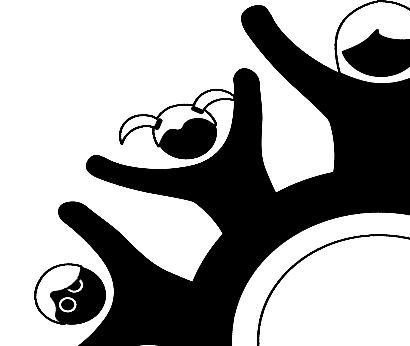 